              с.Койгородок«О назначении публичных слушаний» В соответствии с Градостроительным кодексом РФ от 29.12.2004г. № 190 – ФЗ,  Земельным кодексом РФ  от 25.10.2001г. № 136 – ФЗ, Устава муниципального образования  сельского поселения «Койгородок»П О С Т А Н О В Л Я Ю:Назначить публичные слушания по вопросу изменения разрешенного использования земельного участка, расположенного по адресу:  с.Койгородок, ул. Советская, д.38 на 14 августа 2013 г.Слушания провести в администрации сельского поселения «Койгородок» в 15-00 часов.Настоящее постановление вступает в силу со дня его принятия.Глава                                                                                                  И.Г.Трифоновсельского поселения «Койгородок» «Койгорт» сиктовмöдчöминлöнлöнадминистрация «Койгорт» сиктовмöдчöминлöнлöнадминистрация «Койгорт» сиктовмöдчöминлöнлöнадминистрация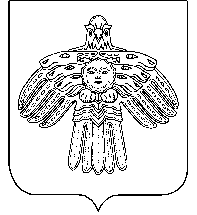 ШУÖМАдминистрациясельского поселения«Койгородок»Администрациясельского поселения«Койгородок»ПОСТАНОВЛЕНИЕот07 августа 2013 г.     № 87/08